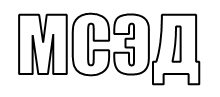 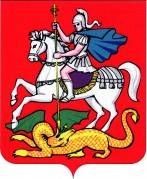 МИНИСТЕРСТВО ПОТРЕБИТЕЛЬСКОГО РЫНКА И УСЛУГМОСКОВСКОЙ ОБЛАСТИПроспект  Мира 72,                                                                                                                тел. (495) 988-37-15г. Москва, 129063                                                                                                                факс (495) 988-37-16                                                                                                                               e-mail: minpotreb@mosreg.ru									                                                                                                                                     Главаммуниципальных районов(городских округов)  Московской областиМинистерство потребительского рынка и услуг Московской области сообщает, что государственная корпорация «Банк развития и внешнеэкономической деятельности (Внешэкономбанк)» объявляет о  приеме заявок для участия в конкурсе на присуждение премии за вклад в социально-экономическое развитие России «Премия развития»                2016 года.Конкурс проводится по следующим номинациям:- лучший инфраструктурный проект,- лучший проект в отраслях промышленности,- лучший проект по комплексному развитию территорий,- лучший проект субъектов малого и среднего предпринимательства,- лучший проект в сфере инноваций и высоких технологий,- лучший проект в области экологии и «зеленых» технологий,- лучший экспортный проект,- лучший проект с участием иностранных инвестиций.Победители конкурса будут объявлены в рамках Петербургского международного экономического форума в 2016 году.Заявки на участие в конкурсе принимаются с 1 октября по 31 декабря 2015 года.    С конкурсной документацией можно ознакомиться на сайте конкурса                          www.premiya-razvitiya.ru.Информацию по участию в конкурсе можно получить по телефону:                                     8 (499) 951-52-50.Министр                                          				                    В.В. ПосаженниковБеркутова С.И.(495) 684-43-56